Объявление 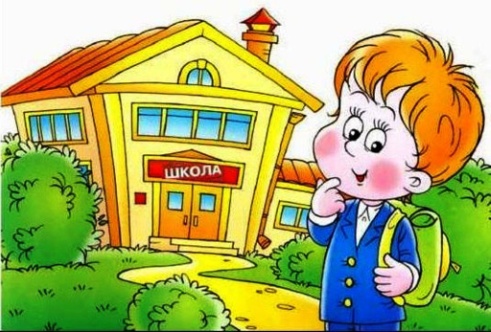 В МБОУ СОШ№ 12С 1 февраля 2016г. ведется прием заявлений в 1 класс для  лиц, проживающих на закрепленной за школой территорией. Количество мест в 1 – х классах 50 человек.